TISZAVASVÁRI VÁROS ÖNKORMÁNYZATAKÉPVISELŐ-TESTÜLETÉNEK228/2022. (VIII.30.) Kt. sz.határozataA Varázsceruza Óvodában történő ellátás szünetelésének utólagos jóváhagyásárólTiszavasvári Város Önkormányzata Képviselő-testülete „A Varázsceruza Óvodában történő ellátás szünetelésének utólagos jóváhagyásáról” szóló előterjesztést megtárgyalta és az alábbi határozatot hozza:Utólagosan jóváhagyja a Tiszavasvári Egyesített Óvodai Intézmény Varázsceruza Óvodájában (4440 Tiszavasvári, Gombás András u. 8.B. szám) az óvodai ellátás szünetelését a 2022/2023-as nevelési évre vonatkozóan a határozat 1. melléklete szerinti tartalomnak megfelelően.Határidő: azonnal                                             Felelős: Szőke Zoltán polgármester                             Szőke Zoltán                         Dr. Kórik Zsuzsanna                             polgármester                                   jegyző228/2022. (VIII.30.) Kt. sz. hat 1. melléklete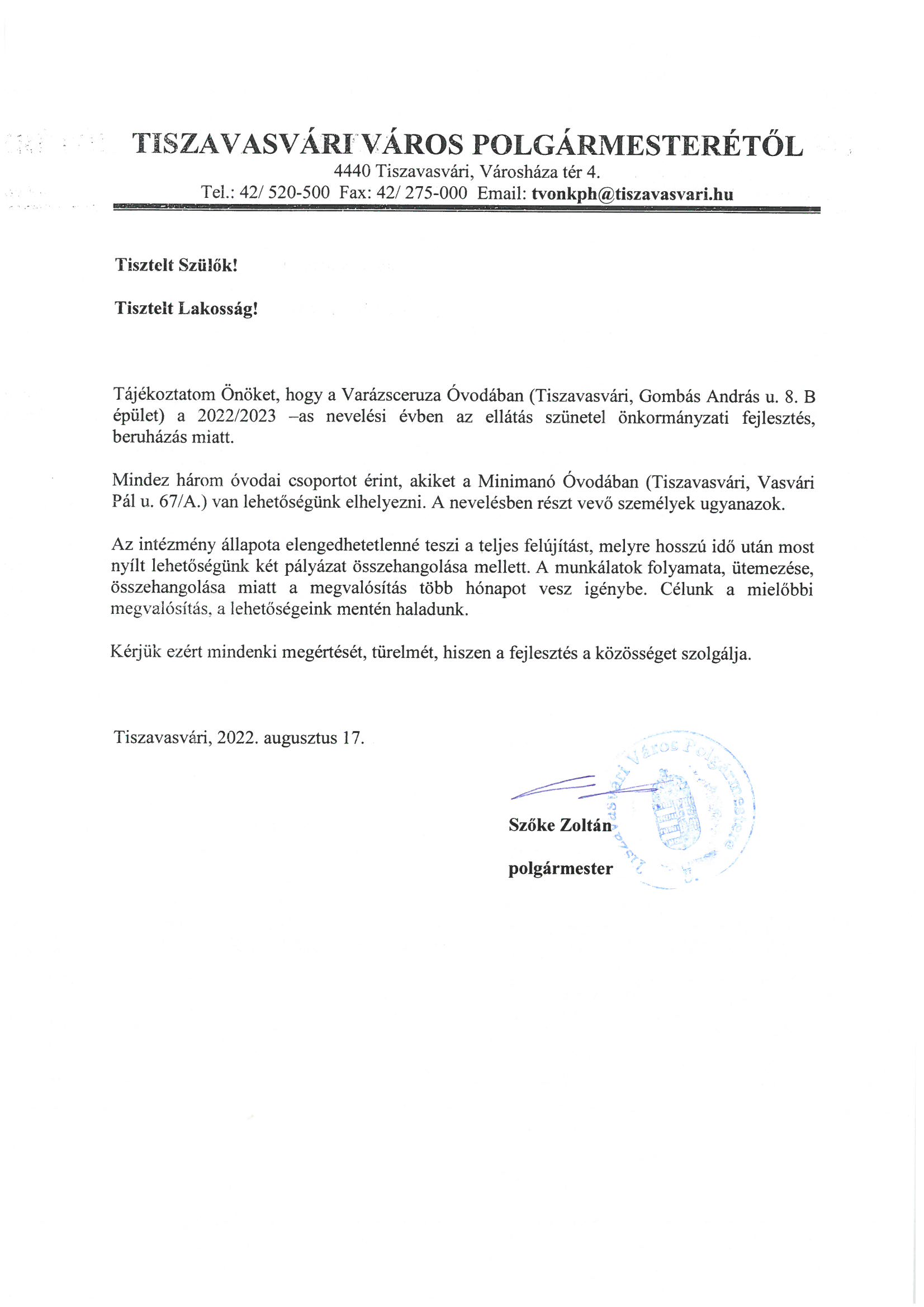 